ΨΗΦΙΣΜΑ ΤΗΣ ΚΟΣΜΗΤΕΙΑΣ ΤΗΣ ΣΧΟΛΗΣ ΘΕΤΙΚΩΝ ΕΠΙΣΤΗΜΩΝ (Σ.Θ.Ε.) ΚΑΙ ΤΟΥ ΤΜΗΜΑΤΟΣ ΒΙΟΛΟΓΙΑΣ ΤΟΥ ΕΘΝΙΚΟΥ ΚΑΙ ΚΑΠΟΔΙΣΤΡΙΑΚΟΥ ΠΑΝΕΠΙΣΤΗΜΙΟΥ ΑΘΗΝΩΝ (Ε.Κ.Π.Α.)Η Κοσμητεία της Σχολής Θετικών Επιστημών και τα μέλη του Διδακτικού, Ερευνητικού και Διοικητικού προσωπικού του Τμήματος Βιολογίας του Ε.Κ.Π.Α. με μεγάλη θλίψη πληροφορήθηκαν τον θάνατο του Δασκάλου και Συναδέλφου, μέλους ΔΕΠ του Τμήματος Βιολογίας, Ομότιμου Καθηγητή Αρτεμίου Γιαννίτσαρου. Ο εκλιπών υπήρξε πρότυπο ακαδημαϊκού δασκάλου και αφοσιωμένος ερευνητής με σημαντική προσφορά στη Συστηματική Βοτανική και Φυτογεωγραφία.Η Κοσμητεία και το Τμήμα Βιολογίας αποφάσισαν:• Να εκπροσωπηθεί το Τμήμα κατά την εξόδιο ακολουθία.• Να κατατεθεί στέφανος στη σορό του μεταστάντος.• Να εκφρασθούν συλλυπητήρια στην οικογένεια του εκλιπόντος.• Να δημοσιευθεί το παρόν Ψήφισμα στις Ιστοσελίδες του Τμήματος και της Σχολής.• Να επιδοθεί το παρόν Ψήφισμα στην οικογένεια του εκλιπόντος.Ο Κοσμήτορας της Σ.Θ.Ε., Καθηγητής Ι. ΕμμανουήλO Πρόεδρος του Τμήματος Βιολογίας, Αναπληρωτής Καθηγητής Α. Παρμακέλης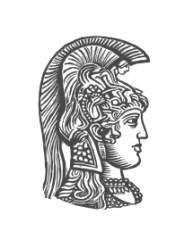 ΕΛΛΗΝΙΚΗ ΔΗΜΟΚΡΑΤΙΑΕθνικόν και ΚαποδιστριακόνΠανεπιστήμιον Αθηνών-------ΙΔΡΥΘΕΝ ΤΟ 1837------ΤΜΗΜΑ ΒΙΟΛΟΓΙΑΣΓΡΑΦΕΙΟ ΠΡΟΕΔΡΟΥΠανεπιστημιόπολη Ζωγράφου, Αθήνα, Τ.Κ. 15772Τηλ.: 210-727 4658